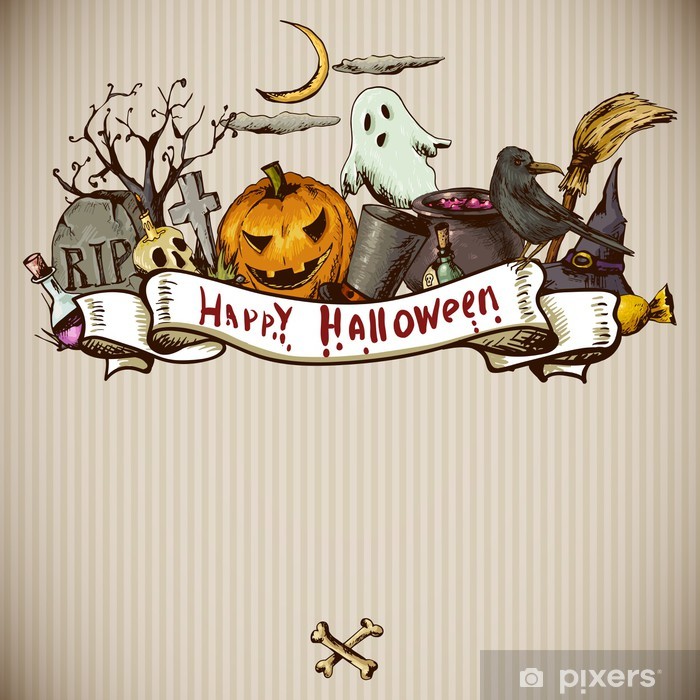 OBEC STANOVICE PORÁDÁ DNE 10.11.2023HALLOWEENSKÝ LAMPIONOVÝ PRUVODSRAZ U OBCHODU  VE STANOVICÍCHZAČÁTEK OD 17:00HODINVEZMĚTE SI LAMPIÓNY, MASKY A HLAVNĚ DOBROU NÁLADU